International Conference of Students and Young Scientists«World of Farabi» 11-12 April 2016, AlmatyLast name________________________________name___________________________________middle name _____________________________University_________________________________Position (student, graduate student)___________course __________________________________adress_________________________________________________________________________Tel.____________________________________e-mail __________________________________Fax  ___________________________________Title of paper ____________________________________________________________________Authors _________________________________ _______________________________________Supervisor_______________________________________________________________________ Last name ________________________________ Name____________________________________Middle name _____________________________ degree _________________________________ academic rank ___________________________ Specify the section in which you would like to participate _____________________________International Conference of Students and Young Scientists«World of Farabi» 11-12 April 2016, AlmatyLast name________________________________name___________________________________middle name _____________________________University_________________________________Position (student, graduate student)___________course __________________________________adress_________________________________________________________________________Tel.____________________________________e-mail __________________________________Fax  ___________________________________Title of paper ____________________________________________________________________Authors _________________________________ _______________________________________Supervisor_______________________________________________________________________ Last name ________________________________ Name____________________________________Middle name _____________________________ degree _________________________________ academic rank ___________________________ Specify the section in which you would like to participate _____________________________Л и н и я  о т р ы в аThe abstract should not exceed 1 page of A4 format (210x297) mm, margins: top - , bottom - , left - , right - . The text should be printed in a text editor, Microsoft Word 2003, font Times New Roman, 12pt.The Title of the paper is printed in bold capital letters in the middle of the page. Skipping a line after the title page printed in the middle of the normal font name and initials and names of organizations (including the city) that they represent. Skipping even a string with a red line printed academic title, academic degree, initials of the supervisor. After this, passing a string with a red line printed text of the abstract through an interval. The page must be completely filled.Abstracts must be accompanied by a review of the supervisor to reflect the relevance, novelty, and the main result. The signature of the supervisor shall be certified at his place of work (apart from the Physical technical department of KazNU).Abstracts, which are not issued in accordance with the requirements will be returned to authors.Conference Proceedings will be published after the presentations. Reports of the Conference of the winners will be recommended for publication in the "Vestnik KazNU", physical series.Conference languages - Kazakh, Russian, English WINNERS OF THE CONFERENCE will be awarded certificates and diplomasThe abstract should not exceed 1 page of A4 format (210x297) mm, margins: top - , bottom - , left - , right - . The text should be printed in a text editor, Microsoft Word 2003, font Times New Roman, 12pt.The Title of the paper is printed in bold capital letters in the middle of the page. Skipping a line after the title page printed in the middle of the normal font name and initials and names of organizations (including the city) that they represent. Skipping even a string with a red line printed academic title, academic degree, initials of the supervisor. After this, passing a string with a red line printed text of the abstract through an interval. The page must be completely filled.Abstracts must be accompanied by a review of the supervisor to reflect the relevance, novelty, and the main result. The signature of the supervisor shall be certified at his place of work (apart from the Physical technical department of KazNU).Abstracts, which are not issued in accordance with the requirements will be returned to authors.Conference Proceedings will be published after the presentations. Reports of the Conference of the winners will be recommended for publication in the "Vestnik KazNU", physical series.Conference languages - Kazakh, Russian, English WINNERS OF THE CONFERENCE will be awarded certificates and diplomasThe abstract should not exceed 1 page of A4 format (210x297) mm, margins: top - , bottom - , left - , right - . The text should be printed in a text editor, Microsoft Word 2003, font Times New Roman, 12pt.The Title of the paper is printed in bold capital letters in the middle of the page. Skipping a line after the title page printed in the middle of the normal font name and initials and names of organizations (including the city) that they represent. Skipping even a string with a red line printed academic title, academic degree, initials of the supervisor. After this, passing a string with a red line printed text of the abstract through an interval. The page must be completely filled.Abstracts must be accompanied by a review of the supervisor to reflect the relevance, novelty, and the main result. The signature of the supervisor shall be certified at his place of work (apart from the Physical technical department of KazNU).Abstracts, which are not issued in accordance with the requirements will be returned to authors.Conference Proceedings will be published after the presentations. Reports of the Conference of the winners will be recommended for publication in the "Vestnik KazNU", physical series.Conference languages - Kazakh, Russian, English WINNERS OF THE CONFERENCE will be awarded certificates and diplomasInternational Conference of Students and Young Scientists«World of Farabi»  11-12 April 2016, AlmatyORGANIZERS: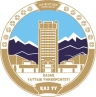 Physical Technical Department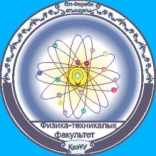 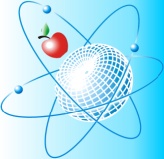 Institute of Experimental and Theoretical Physics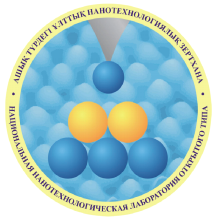 National nanotechnological laboratory of open typeAlmaty 2016International Conference of Students and Young Scientists«World of Farabi»  11-12 April 2016, AlmatyORGANIZERS:Physical Technical DepartmentInstitute of Experimental and Theoretical PhysicsNational nanotechnological laboratory of open typeAlmaty 2016International Conference of Students and Young Scientists«World of Farabi»  11-12 April 2016, AlmatyORGANIZERS:Physical Technical DepartmentInstitute of Experimental and Theoretical PhysicsNational nanotechnological laboratory of open typeAlmaty 2016Chairman: д.ф.-м.н., проф. Давлетов А.Е.Vice-Chair: к.ф.-м.н., доц. О.А.Лаврищев, доктор PhD, к.ф.-м.н. Габдуллин М. The secretaries of the Organizing Committee: председатель НИРС, к.т.н., доц. Манатбаев Р.К., председатель СМУ Сейсембаева М.М.Members of the Organizing Committee: д.ф.-м.н., проф. Архипов Ю.В., д.ф.-м.н., проф. Болегенова С.А., д.ф.-м.н., проф. Абишев М.Е., д.ф.-м.н., проф. Яр-Мухамедова Г.Ш.Chairman: д.ф.-м.н., проф. Джумагулова К.Н.Members of the Program Committee:д.ф.-м.н., проф. Аскарова А.С., д.ф.-м.н., проф. Жусупов М.А., д.ф.-м.н., проф. Жанабаев З.Ж., д.ф.-м.н., проф. Такибаев Н.Ж., д.ф.-м.н., проф. Дробышев А.С., д.ф.-м.н., проф. Имамбеков О.И., д.ф.-м.н., проф. Жаксыбекова К.А., д.ф.-м.н., проф. Жаврин Ю.И., к.ф.-м.н., проф. Буркова Н.А., д.ф.-м.н., проф. Юшков А.В., д.ф.-м.н., проф. Ильин А.М., д.ф.-м.н., проф. Приходько О.Ю., .ф.-м.н., проф. Джунушалиев В.Д., д.ф.-м.н., доц. Жукешов А.М., д.ф.-м.н., проф. Коданова С.К., д.ф.-м.н., проф. Абдуллин Х.А., доктор PhD Бошкаев К.А.Invited professors: Gerd Röpke (Rostock University, Germany), Claudio Spitaleri (Italy)The conference is sponsored by the Institute of Experimental and Theoretical Physics (IETP, Almaty) and National Nanotechnology Laboratory of the Open Type (NNLOT, Almaty)Chairman: д.ф.-м.н., проф. Давлетов А.Е.Vice-Chair: к.ф.-м.н., доц. О.А.Лаврищев, доктор PhD, к.ф.-м.н. Габдуллин М. The secretaries of the Organizing Committee: председатель НИРС, к.т.н., доц. Манатбаев Р.К., председатель СМУ Сейсембаева М.М.Members of the Organizing Committee: д.ф.-м.н., проф. Архипов Ю.В., д.ф.-м.н., проф. Болегенова С.А., д.ф.-м.н., проф. Абишев М.Е., д.ф.-м.н., проф. Яр-Мухамедова Г.Ш.Chairman: д.ф.-м.н., проф. Джумагулова К.Н.Members of the Program Committee:д.ф.-м.н., проф. Аскарова А.С., д.ф.-м.н., проф. Жусупов М.А., д.ф.-м.н., проф. Жанабаев З.Ж., д.ф.-м.н., проф. Такибаев Н.Ж., д.ф.-м.н., проф. Дробышев А.С., д.ф.-м.н., проф. Имамбеков О.И., д.ф.-м.н., проф. Жаксыбекова К.А., д.ф.-м.н., проф. Жаврин Ю.И., к.ф.-м.н., проф. Буркова Н.А., д.ф.-м.н., проф. Юшков А.В., д.ф.-м.н., проф. Ильин А.М., д.ф.-м.н., проф. Приходько О.Ю., .ф.-м.н., проф. Джунушалиев В.Д., д.ф.-м.н., доц. Жукешов А.М., д.ф.-м.н., проф. Коданова С.К., д.ф.-м.н., проф. Абдуллин Х.А., доктор PhD Бошкаев К.А.Invited professors: Gerd Röpke (Rostock University, Germany), Claudio Spitaleri (Italy)The conference is sponsored by the Institute of Experimental and Theoretical Physics (IETP, Almaty) and National Nanotechnology Laboratory of the Open Type (NNLOT, Almaty)Chairman: д.ф.-м.н., проф. Давлетов А.Е.Vice-Chair: к.ф.-м.н., доц. О.А.Лаврищев, доктор PhD, к.ф.-м.н. Габдуллин М. The secretaries of the Organizing Committee: председатель НИРС, к.т.н., доц. Манатбаев Р.К., председатель СМУ Сейсембаева М.М.Members of the Organizing Committee: д.ф.-м.н., проф. Архипов Ю.В., д.ф.-м.н., проф. Болегенова С.А., д.ф.-м.н., проф. Абишев М.Е., д.ф.-м.н., проф. Яр-Мухамедова Г.Ш.Chairman: д.ф.-м.н., проф. Джумагулова К.Н.Members of the Program Committee:д.ф.-м.н., проф. Аскарова А.С., д.ф.-м.н., проф. Жусупов М.А., д.ф.-м.н., проф. Жанабаев З.Ж., д.ф.-м.н., проф. Такибаев Н.Ж., д.ф.-м.н., проф. Дробышев А.С., д.ф.-м.н., проф. Имамбеков О.И., д.ф.-м.н., проф. Жаксыбекова К.А., д.ф.-м.н., проф. Жаврин Ю.И., к.ф.-м.н., проф. Буркова Н.А., д.ф.-м.н., проф. Юшков А.В., д.ф.-м.н., проф. Ильин А.М., д.ф.-м.н., проф. Приходько О.Ю., .ф.-м.н., проф. Джунушалиев В.Д., д.ф.-м.н., доц. Жукешов А.М., д.ф.-м.н., проф. Коданова С.К., д.ф.-м.н., проф. Абдуллин Х.А., доктор PhD Бошкаев К.А.Invited professors: Gerd Röpke (Rostock University, Germany), Claudio Spitaleri (Italy)The conference is sponsored by the Institute of Experimental and Theoretical Physics (IETP, Almaty) and National Nanotechnology Laboratory of the Open Type (NNLOT, Almaty)The conference is open for students, graduate students and young scientists under 35 years of any schools with Kazakh or Russian language of education.All costs associated with accommodation and meals, participation in the Congress, etc., are paid by the participants. To participate in the Conference participants from other cities should sent no later than01st April 2016filled registration form, abstracts, and the recommendation of the supervisor by e-mail to  the Secretary of selected section or to president of Council of Young Scientists on the following address: Seisembayeva M.M.seisembayevamm@gmail.comPhysical Technical Department, 314 room.Al-Farabi 71Almaty, 050038phone number:(747) 716 43 26Students of Physical and Technical Department give materials in printed form to the Secretary of selected sectionsThe conference is open for students, graduate students and young scientists under 35 years of any schools with Kazakh or Russian language of education.All costs associated with accommodation and meals, participation in the Congress, etc., are paid by the participants. To participate in the Conference participants from other cities should sent no later than01st April 2016filled registration form, abstracts, and the recommendation of the supervisor by e-mail to  the Secretary of selected section or to president of Council of Young Scientists on the following address: Seisembayeva M.M.seisembayevamm@gmail.comPhysical Technical Department, 314 room.Al-Farabi 71Almaty, 050038phone number:(747) 716 43 26Students of Physical and Technical Department give materials in printed form to the Secretary of selected sectionsThe conference is open for students, graduate students and young scientists under 35 years of any schools with Kazakh or Russian language of education.All costs associated with accommodation and meals, participation in the Congress, etc., are paid by the participants. To participate in the Conference participants from other cities should sent no later than01st April 2016filled registration form, abstracts, and the recommendation of the supervisor by e-mail to  the Secretary of selected section or to president of Council of Young Scientists on the following address: Seisembayeva M.M.seisembayevamm@gmail.comPhysical Technical Department, 314 room.Al-Farabi 71Almaty, 050038phone number:(747) 716 43 26Students of Physical and Technical Department give materials in printed form to the Secretary of selected sectionsл и н и я   о т р ы в аSection 1Theoretical Physics. Nuclear physicssecretary: Bekbaev A.K. (к.304)bekbaev-askhat@mail.ruSection 2Thermophysics and Technical Physics.
Standardization, certification and metrologysecretary: Bekmukhamet А. (r.236)kazsat2006@mail.ru Section 3Condensed matter physics and nanotechnology.
secretary: Muhametkarimov E. (r.316)m.c.erzhan@mail.ruSection 4Plasma Physics. Computer Physicssecretary: Kodanova S.К.(r.332)kodanova@mail.ruSection 5Radio Physics and Electronics. Astronomysecretary: Tulegenova A.A.(r.226)akmaralmirauan@mail.ruSection 1Theoretical Physics. Nuclear physicssecretary: Bekbaev A.K. (к.304)bekbaev-askhat@mail.ruSection 2Thermophysics and Technical Physics.
Standardization, certification and metrologysecretary: Bekmukhamet А. (r.236)kazsat2006@mail.ru Section 3Condensed matter physics and nanotechnology.
secretary: Muhametkarimov E. (r.316)m.c.erzhan@mail.ruSection 4Plasma Physics. Computer Physicssecretary: Kodanova S.К.(r.332)kodanova@mail.ruSection 5Radio Physics and Electronics. Astronomysecretary: Tulegenova A.A.(r.226)akmaralmirauan@mail.ru